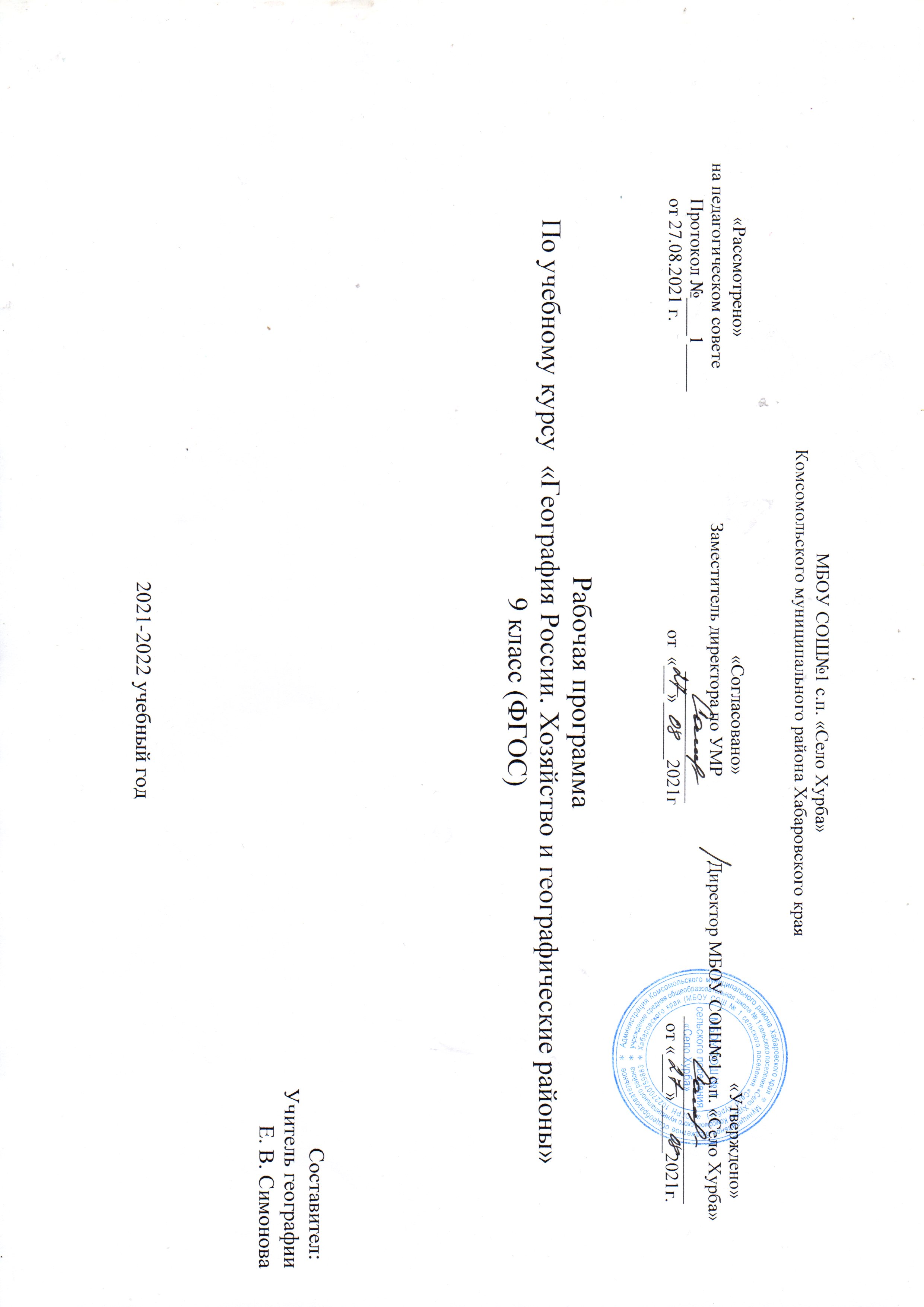 Пояснительная записка.Исходными документами для составления рабочей программы  учебного курса являются:1.	Закон об образовании.2.	Федеральный компонент государственного образовательного стандарта, утвержденный Приказом Минобразования РФ от 05 03 2004 года № 1089;3.	Федеральный государственный образовательный стандарт основного общего образования, утвержденный приказом Министерства образования и науки Российской Федерации от 17. 12.2010 г.4.	Программа - Алексеев А.И., Ким Э. В., и др. «География России. Отечествоведение» 9 классы , М., «Дрофа», 2010 г.5.	Устав школы.6.	Учебный план для  9 класса.7.	Учебники «География России» в 2 частях и для общеобразовательных учреждений под редакцией А.И. Алексеева, Москва, Дрофа, 2010г.
Курс «География России» занимает центральное место в системе школьной географии. Особая его роль определяется тем, что помимо научно – ознакомительных функций он сильнейшим образом влияет на становление мировоззрения и личностных качеств учащихся. Курс «География России» изучается после страноведческого курса «География материков и океанов» и завершает блок основного общего образования в средней школе.Образ России, формируемый у школьников, должен быть,  с одной стороны, целостным, а с другой – территориально – дифференцированным, разнообразным. Представление о целостности вырабатывается в процессе усвоения знаний и всеобщей связи явлений, при изучении природы, населения и хозяйства России, рассматриваемых в их историческом развитии. Представление о разнообразии России формируется как путем изучения территориальных различий в состоянии и развитии отдельных компонентов геосферы, так и через усвоение образов мест разного масштаба (крупных районов, городов, отдельных замечательных мест России). Учащиеся должны осознать, почувствовать крайнюю условность средних по России характеристик, уяснить, что понять Россию можно только через разнообразие  ее регионов. А чем разнообразнее регионы, тем больше они нужны друг другу, тем более они взаимосвязаны. Таким образом, целостность и разнообразие взаимно обусловливают друг друга, и Россия может быть понята как единство о разнообразии.Осознание своей включенности в жизнь своей страны формируется у учащихся путем привязки содержания курса к жизни каждого из них: через личностно – ориентированные вопросы и задания, связь, казалось бы, абстрактных сведений с жизнью своей семьи, своих родственников, своего района или города.Данный курс готовит учащихся к ориентации в российском пространстве, к умению ориентироваться в окружающей среде (не только природной, но еще в большей степени – экономической, социальной и культурной). В то же время сама среда жизнеобитания быстро меняется, и современный человек должен быть готов быстро переориетироваться в ней, получать другие трудовые навыки или вообще менять профессию, по – другому организовывать свою жизнь и т.д. Поэтому, с одной стороны, курс показывает стабильные черты географии России, а с другой – подводит учащихся к пониманию необходимости перемен. Последнее достигается за счет подачи материала в историко – географическом ключе (как население России реагировало на изменение условий жизни) и характеристики современной ситуации в различных отраслях хозяйства и регионах России.Особенностью курса является гуманизация его содержания. В центре курса находится человек. На нем замыкаются и природа, и хозяйство; они показаны глазами человека, во взаимосвязи с ним. Это позволяет учащимся по – другому взглянуть на свою страну и на свое ближайшее окружение, почувствовать себя участником многовекового процесса освоения территории России, преобразования ее природы и хозяйства.«География России» изучается в 8 и 9 классах, и на изучение курса отводится по 2 часа в неделю. Структуризация материала производится следующим образом: в 8 классе – изучение географического положения, особенностей природы и населения России; в 9 классе – учащиеся знакомятся с общей характеристикой хозяйства страны и комплексно – страноведческой характеристикой крупных регионов России.Количество часов: всего 68 ч.В 8 классе изучается первая часть курса «География России» — «Природа и население», которая состоит из введения и трех разделов: «Пространства России», «Природа и человек», «Население России». По сравнению с традиционным подходом по-новому раскрыт раздел «Природа и человек»: природа рассматривается не сама по себе, а как ресурс для хозяйства, как среда жизнедеятельности населения, условие его физического и нравственного здоровья. Содержание раздела существенно обновлено в соответствии с новыми научными представлениями.Раздел «Население России» претерпел наибольшие изменения. Он существенно увеличен в объеме для решения следующих задач:показать интегрирующую роль населения в системе «природа — люди — хозяйство»;сформировать представление о географии России как о «географии жизни людей» на территории нашей страны;подвести учащихся к ощущению себя и своей семьи частью населения России с его историческими судьбами и культурными традициями.В 9 классе изучается вторая часть курса «География России» — «Хозяйство и географические районы», которая состоит из двух разделов: «Хозяйство России» и «Районы России».Содержание программы включает ряд новых подходов.При изучении раздела I «Хозяйство России» показывается тесная взаимосвязь природы, населения и хозяйства, рассматривается становление и развитие экономики страны, ее особенности; при характеристике отраслей и межотраслевых комплексов дается сравнение с мировыми показателями, другими странами и регионами.Рассмотрение всех отраслей и межотраслевых комплексов дается с учетом произошедших изменений в хозяйственной и социальной жизни России.Раздел II «Районы России» включает темы: «Европейская часть России» и «Азиатская часть России».Среди новых направлений в содержании данного раздела необходимо выделить следующие:формирование образов отдельных территорий, раскрытие их специфических черт за счет комплексной (физико-, экономико-, социально- и культурно-географической) характеристики;углубление и расширение знаний об отраслях хозяйства в каждом районе. Дается более полная характеристика отраслей специализации данной территории. Это позволяет широко проводить аналогии, сравнения при изучении других районов.В заключительной части учебника «Россия в мире» рассматриваются внешние экономические связи, особенности взаимоотношений соседних государств с Россией, раскрываются их существующие и перспективные хозяйственные и социальные связи.Ставится также цель обобщить изученный материал на более высоком мировоззренческом уровне и подготовить учащихся к восприятию нового курса 10 класса «Экономическая и социальная география мира», дать логическое завершение курсу «География России».Программа курса «География России» построена с учетом реализации научных основ содержания географии, раскрытия методов географического познания (картографического, исторического, сравнительного, статистического и др.), широкого использования источников географической информации (картографических, графических, статистических, текстовых и др.).География России изучается в 9 классах, на изучение курса в  9 классе отводится по 2 ч в неделю. ЦЕЛЬ:
Формирование целостного представления об особенностях природы, населения, хозяйства  нашей Родины, о месте  России в современном мире, воспитание гражданственности  и патриотизма учащихся, уважения  к истории и культуре своей страны и населяющих ее народов, выработка умений и навыков адаптации и социально – ответственного поведения в российском пространстве; развитие географического мышления. ОСНОВНЫЕ ЗАДАЧИ:Сформировать географический образ своей страны в ее многообразии и целостности  на основе комплексного подхода и показа взаимодействия основных компонентов: природы, населения, хозяйства;Сформировать представление о России как целостном географическом регионе и одновременно как о субъекте мирового (глобального) географического пространства, в котором динамически развиваются как общепланетарные, так и специфические региональные процессы и явления;Показать большое практическое значение географического изучения взаимосвязей природных, экономических, социальных, демократических, этнокультурных, геоэкологических явлений и процессов в нашей стране, а также географических аспектов важнейших современных социально – экономических проблем России и ее регионов;Вооружить школьников необходимыми практическими умениями и навыками самостоятельной работы с различными источниками географической информации как классическими (картами, статистическими материалами), так и современными (компьютерными), а также умениями прогностическими, природоохранными и поведенческими;Развивать представления о своем географическом регионе, в котором локализуются и развиваются как общепланетарные, так и специфические процессы и явления;Создать образ своего родного края, научить сравнивать его с другими регионами России и с различными регионами мира.Требования к уровню подготовки учащихся:В результате изучения географии ученик должен:знать/понимать:основные географические понятия и термины; различия плана, глобуса и географических карт по содержанию, масштабу, способам картографического изображения; результаты выдающихся географических открытий и путешествий;географические следствия движений Земли, географические явления и процессы в геосферах, взаимосвязи между ними, их изменение в результате деятельности человека; географическую зональность и поясность;географические особенности природы материков и океанов, географию народов Земли; различия в хозяйственном освоении разных территорий и акваторий; связь между географическим положением, природными условиями, ресурсами и хозяйством отдельных регионов и стран;специфику географического положения и административно-территориального устройства Российской Федерации; особенности ее природы, населения, основных отраслей хозяйства, природно-хозяйственных зон и районов;природные и антропогенные причины возникновения геоэкологических проблем на локальном, региональном и глобальном уровнях; меры по сохранению природы и защите людей от стихийных природных и техногенных явлений;географическое положение Приморского края,основные этапы заселения и исследования территории края;особенности рельефа, климата, внутренних вод, почв, растительности, животного мира, природных комплексов края и своей местности;основные виды природных ресурсов, их размещение и возможности практического использования;особенности населения, демографическую обстановку в крае;отраслевую и территориальную структуру хозяйства, проблемы развитияхозяйства;особенности взаимодействия человека и природы на территории края,экологические проблемы;положение на карте природных объектов, месторождении полезных ископаемых, крупнейших промышленных предприятий, городов.уметьвыделять, описывать и объяснятьсущественные признаки географических объектов и явлений;находить в разных источниках и анализировать информацию, необходимую для изучения географических объектов и явлений, разных территорий Земли, их обеспеченности природными и человеческими ресурсами, хозяйственного потенциала, экологических проблем;приводить примеры: использования и охраны природных ресурсов, адаптации человека к условиям окружающей среды, ее влияния на формирование культуры народов; районов разной специализации, центров производства важнейших видов продукции, основных коммуникаций и их узлов, внутригосударственных и внешних экономических связей России, а также крупнейших регионов и стран мира;составлятькраткую географическую характеристику разных территорий на основе разнообразных источников географической информации и форм ее представления;определятьна местности, плане и карте расстояния, направления высоты точек; географические координаты и местоположение географических объектов;применять приборы и инструменты для определения количественных и качественных характеристик компонентов природы; представлять результаты измерений в разной форме; выявлять на этой основе эмпирические зависимости;использовать комплекс источников знаний  для изучения природы, населения, хозяйства края;определять по картам географическое положение края, административного района, своего населенного пункта;объяснять особенности компонентов природы и природных комплексов;описывать погоду по синоптической карте;объяснять особенности населения, отраслевую и территориальную структуру хозяйства;объяснять особенности жилища, трудовых навыков, видов хозяйственной деятельности, обычаев, возникших в результате адаптации человека к окружающей среде;оценивать природные условия и ресурсы с точки зрения жизненных потребностей человека и его хозяйственной деятельности;оценивать экологическую ситуацию в крае и последствия воздействием хозяйственной деятельности на окружающую среду;оценивать экономико-географическую и социальную обстановку в Приморье;прогнозировать изменения природных объектов под воздействиемчеловеческой деятельности;прогнозировать тенденции развития края и своей местности.использовать приобретенные знания и умения в практической деятельности и повседневной жизни для:ориентирования на местности и проведения съемок ее участков; определения поясного времени; чтения карт различного содержания;учета фенологических изменений в природе своей местности; проведения наблюдений за отдельными географическими объектами, процессами и явлениями, их изменениями в результате природных и антропогенных воздействий; оценки их последствий;наблюдения за погодой, состоянием воздуха, воды и почвы в своей местности; определения комфортных и дискомфортных параметров природных компонентов своей местности с помощью приборов и инструментов;решения практических задач по определению качества окружающей среды своей местности, ее использованию, сохранению и улучшению; принятию необходимых мер в случае природных стихийных бедствий и техногенных катастроф;проведения самостоятельного поиска географической информации на местности из разных источников: картографических, статистических, геоинформационных.Учебно-тематический план – 9 классСодержание программы – 9 класс.Количество часов: всего-68 часов, в неделю – 2 часа. РАЗДЕЛ     1.    Хозяйство   России. (20 часов)
Тема 1.Общая характеристика хозяйства. Географическое
 районирование. (3 часа)
Понятие хозяйства. Его структура. Отрасли и их группировки. Три сектора хозяйства – первичный, вторичный, третичный. Изменение структуры хозяйства России. Этапы развития хозяйства России. Циклические закономерности развития хозяйства. Особенности индустриального пути развития России. Географическое районирование. Его виды. Природное и экономическое районирование России. Географические районы России. Административно – территориальное деление как один из видов районирования.Тема 2. Главные отрасли и межотраслевые комплексы России. (16 часов)
Агропромышленный комплекс. Состав, структура, проблема развития. Сельское хозяйство, его основные особенности. Структура сельскохозяйственных угодий. Отраслевой состав сельского хозяйства. Структура и география растениеводства. Животноводство и его структура. География животноводства. 
Лёгкая и пищевая промышленность в составе АПК. Особенности их развития в настоящее время. География лёгкой и пищевой промышленности. 
Лесной комплекс, его структура. Специфика лесного комплекса России. Основные отрасли и закономерности их размещения. Представление о лесопромышленном комплексе. Проблемы лесного комплекса. 
Топливно – энергетический комплекс (ТЭК) и его значение в развитии хозяйства России (нефтяная и газовая, угольная) промышленность. Элекроэнергетика. 
Металлургический комплекс его значение в хозяйстве. Чёрная металлургия и цветная металлургия, их структура. Типы металлургических предприятий, факторы их размещения. Современная география чёрной и цветной металлургии.
Машиностроительный комплекс, его роль и место в хозяйственной жизни страны, отраслевой состав, связь с другими комплексами. География машиностроения. Военно-промышленный комплекс (ВПК). 
Химическая промышленность. Уникальность отрасли. Структура химической промышленности. Производство минеральных удобрений. Химия полимеров. Химическая промышленность и окружающая среда.
Инфраструктурный комплекс. Транспортный комплекс, его значение. Сравнение различных видов транспорта. Проблемы транспортного комплекса. Информационная инфраструктура. Сфера обслуживания. Рекреационное хозяйство.  
Территориальное географическое разделение труда.  РАЗДЕЛ   2    Районы России. (45 часов)
Тема 1. Европейская часть России. (28 часов)Районирование России. 
Общая характеристика Европейской России (состав, историческое изменение, природные условия, ресурсы). Население и главные черты хозяйства.
 Районы Центральной России. Москва и Московский столичный регион. Географические особенности областей Центрального района. Волго-Вятский и Центрально-Чернозёмные районы. Северо-Западная район. Санкт-Петербургский, его основные этапы развития. Калининградская область.
 Европейский Север. Географическое положение, природные условия и ресурсы. Население. Этапы освоения и заселения территории.
 Поволжье. Географическое положение. Волга как главная ось хозяйства и расселения и как природно-хозяйственная граница. Этническая и культурная неоднородность района. Крупнейшие города района. (Казань, Самара, Волгоград), особенности ихэкономико – географического положения и этапы развития. 
Северный Кавказ. Особенности географического положения, и разнообразие природы.Внутренняя неоднородность территории. Природно – хозяйственные зоны. Полезные ископаемые.Народы Северного Кавказа. Чёрное, Азовское и Каспийское моря , их природа и хозяйственное использование.
 Географическое положение, природные условия и ресурсы Урала. Проблемы населения и трудовых ресурсов. География и проблемы современного хозяйства. Тема 2 Азиатская часть России. (16 часов)Природа Сибири. Рельеф, климат, реки, ландшафты и условия ведения хозяйства.
 Природа и ресурсы гор Южной Сибири.Полезные ископаемые. Климат и горные реки. 
Арктические моря. Русские географические открытия. Особенности морей.Северный морской путь и его значение. 
Население Сибири. Этнический состав. Особенности «сибирских русских».
Хозяйственное освоение Сибири. Первые города: Тобольск, Мангазея. Этапы развития хозяйства и сдвиги в размещении населения. Изменения в хозяйстве после распада СССР. Географические различия в освоении территории. Зона Крайнего Севера. 
Западная Сибирь. Особенности природы. Природно-хозяйственные зоны. Полезные ископаемые. Главная топливная база страны. Металлургия. ВПК. Сельское хозяйство.
Восточная Сибирь. Природные условия. Тектоника и полезные ископаемые, их выборочная разработка. Каскады ГЭС. Природно-хозяйственные зоны. 
Байкал – жемчужина России. Происхождение озера, особенности байкальской воды. Хозяйственное использование и экологические проблемы Байкала в российской культуре. 
Хозяйство Восточной Сибири. Гидроэлектроэнергетика, цветная металлургия. Лесной комплекс. ВПК. Сельское хозяйство. Экологические проблемы района. 
Дальний Восток. Формирование территории. Границы с Китаем и Японией, их изменения. Природные условия и ресурсы. Разнообразие природы. Опасные природные явления.
Моря Тихого океана: Берингово, Охотское, Японское. Особенности природы и хозяйственное использование.
 Население района. История заселения. Национальный состав. Местные народы.  
Хозяйство района. Отрасли специализации. Транспортные связи.
Перспективы района.
Тема 3. Россия в мире – 1 час.
Внешние экономические связи России. Изменение места России в мировом хозяйстве в разные исторические периоды. Современная внешняя торговля России.
Место России в мировой политике в различные исторические периоды. Россия и сопредельные страны.Практические  работы в 9 классе по курсу «География России»:№1. Чтение карты угольнойпромышленности (основные районы добычи, транспортировка, переработка и использование топливных ресурсов).
№ 2. Объяснение влияния различных факторов на  размещениеметаллургического производства (на основе чтения карт).
№3 . Изучение особенностей внутриотраслевых отраслевых связейна примере машиностроения (любого крупного завода).
№4. Составлениесхемы межотраслевых связей химической промышленности.
№ 5. Объяснение зональной специализации сельского хозяйства на основе анализа и сопоставления нескольких тематических карт.
№6. Сравнение транспортной обеспеченности отдельных районов страны, в том числе своей местности на основе карт.
№7. Объяснение возникновения экологических проблем, связанных с промышленным производством, сельским хозяйством и транспортом. Выделение группы отраслей, оказавших наибольшее воздействие на состояние окружающей среды, её качество.
№8.Выделение на к/к главных промышленных и сельскохозяйственных районов страны. Сравнение их размещения с главной полосой расселения и с благоприятным по природным условиям жизни населения положением территории.
№9. Составление географических маршрутов по достопримечательным местам Центральной России (памятники природы, культурно-исторические объекты, национальные святыни России).
№10. Составление географическогоописания “путешествия” от Финского залива до Рыбинскаводным путем.
№11. Нанесение на контурную картукрупнейших городов Поволжья. Сравнительная оценка двухгородов (по выбору) по транспортно-географическомуположению, историко-культурной и хозяйственной роли вжизни страны.
№12. Сравнение западной и восточнойчастей Северного Кавказа по природным условиям, развитию АПК и рекреационного хозяйства.Тема 7. Природопользование и охрана природыЗаповедники: Астраханский, Баргузинский, Кандалакшский, Галичья Гора.9 КЛАССРаздел I.Хозяйство РоссииТема 2.  Главные отрасли и межотраслевые комплексыТопливно-энергетический комплексМесторождения: Самотлор, Уренгой, Ямбург, Астраханское.Система трубопроводов: с Тюменского Севера на запад.    ТЭЦ: Сургутская, Костромская, Рефтинская.ГЭС: Волжский каскад, Красноярская, Сянская, Братская, Усть-Илимская.АЭС: Нововоронежская, Ленинградская, Белоярская, Кольская.    Единая энергосистема (ЕЭС).Металлургический и химико-лесной комплексЦентры черной металлургии: Череповец, Липецк, Старый Оскол, Магнитогорск, Нижний Тагил, Челябинск, Новокузнецк.Центры передельной металлургии: Москва, Санкт-Петербург, Ижевск, Златоуст, Комсомольск-на-Амуре. Центры цветной металлургии: Мончегорск, Кандалакша, Волхов, Медногорск, Орск, Норильск, Братск, Красноярск, Новосибирск.Центры химико-лесного комплекса: Архангельск, Сыктывкар, Соликамск-Березняки, Уфимско-Салаватский, Самара, Усолье-Сибирское,    Енисейск, Усть-Илимск, Братск, Комсомольск-на-Амуре.Машиностроительный комплексНаучные центры и технополисы: Москва и города Подмосковья, Санкт-Петербург, Ростов-на-Дону, Екатеринбург, Новосибирск, Красноярск, Иркутск, Владивосток, Хабаровск.Центры трудоемкого машиностроения:  Санкт-Петербург,  Москва,  Воронеж, Нижний Новгород, Ярославль, Ульяновск, Саратов, Самара, Казань, Иркутск.Центры металлоемкого машиностроения: Волгоград, Пермь, Нижний Тагил, Екатеринбург, Ижевск, Челябинск, Орск, Новосибирск, Барнаул, Красноярск.Инфраструктурный комплексПорты: Новороссийск, Астрахань, Калининград, Санкт-Петербург, Выборг, Архангельск, Мурманск, Дудинка, Тикси, Владивосток, Находка, Петропавловск-Камчатский.Железнодорожные магистрали: Транссибирская, БАМ.Раздел II.  Районы РоссииЦентральная РоссияМоря: Балтийское.Заливы: Финский.Равнины: Окско-Донская.Возвышенности: Среднерусская, Валдайская.Низменности: Окско-Донская, Мещерская.Реки: Дон, Ока, Вятка, Кама, Нева, Свирь, Нарва, Волхов, Днепр, Западная Двина, Дон.Озера: Ладожское, Чудское, Псковское, Ильмень, Селигер.Каналы: Мариинская система, Волго-Балтийский, им. Москвы (Москва-Волга).Водохранилища: Рыбинское, Горьковское.Заповедники: Дарвиновский, Приокско-Террасный.Месторождения: Подмосковный буроугольный, КМА.Города: Москва и подмосковные города науки (Пущино, Дубна, Троицк), Санкт-Петербург, Новгород, Псков, Нижний Новгород, Владимир, Калининград, Ярославль, Воронеж, Липецк.Европейский СеверМоря: Баренцево, Белое.Заливы: Кандалакшский, Онежская губа.Полуострова: Рыбачий, Канин, Кольский.Острова: Соловецкие, Кижи, Валаам, Колгуев, Вайгач.Возвышенности: Тиманский кряж, Северные Увалы.Низменности: Печерская.Горы: Хибины, Тиманский кряж, Северные Увалы. Реки: Северная Двина, Печера, Онега, Мезень.    Озера: Имандра.Каналы: Беломоро-Балтийский.Заповедники: Кандалакшский, Лапландский.Месторождения: алюминиевого сырья (бокситы, алуниты, нефелины), апатиты, фосфориты-Хибины, руд черных и цветных (никель) металлов Кольского полуострова и Карелии (Костомукша), каменного угля  - Печорский бассейн,  нефти и газа - Ухтинское, алмазов - Архангельское.Города: Мурманск,  Архангельск, Мончегорск, Кандалакша, Череповец, Воркута.    Кислогубская ПЭС. Кольская АЭС.ПоволжьеМоря: Каспийское.Возвышенности: Приволжская, Общий Сырт.Низменности: Прикаспийская.Реки: Волга (Кама, Ока, Ахтуба), Дон.Озера: Эльтон, Баскунчак.Водохранилища: Куйбышевское, Волгоградское, Цимлянское.Каналы: Волго-Донской.Заповедники и национальные парки:  Астраханский национальный парк,  Самарская Лука.Месторождения: поваренных солей - Баскунчак, нефти - Волго-Уральский бассейн, газа-Астраханское,  апатитов и фосфоритов - Камско-Вятское.Города: Казань, Пенза, Самара, Ульяновск, Саратов, Волгоград, Астрахань.Северный Кавказ и Нижний ДонМоря: Азовское, Черное.Проливы: Керченский.Полуострова: Таманский.Возвышенности: Ставропольская.Горы: Большой Кавказ, Эльбрус, Казбек.Низменности: Прикубанская, Терско-Кумская, Кумо-Манычская впадина.Реки: Кума, Кубань, Терек.Заповедники: Большого Кавказа.Месторождения цветных металлов Большого Кавказа,  нефти - Грозненское, каменного угля - Донецкое, газа - Ставропольское.Города: Ростов-на-Дону,  Новороссийск, Ставрополь, Краснодар, Сочи, Анапа, Туапсе, Пятигорск, Ессентуки, Кисловодск, Теберда.УралСоставные части: Пай-Хой, Полярный Урал, Приполярный Урал, Северный Урал, Средний Урал, Южный Урал.Горы: Народная, Ямантау, Магнитная, Качканар.Реки: Печора, Кама, Урал, Белая, Чусовая, Северная Сосьва, Тура, Исеть.Заповедники: Печоро-Илычский, Башкирский, Ильменский.Месторождения: газа - Оренбургское, железной и медной руды, калийной соли - Соликамск, поваренной соли - Усолье-Сибирское.Города: Екатеринбург, Челябинск, Уфа, Пермь, Оренбург, Магнитогорск, Соликамск, Березняки, Краснотурьинск, Салават, Орск, Медногорск, Златоуст, Миасс, Соль-Илецк.Западная СибирьМоря: Карское. Заливы: Байдарацкая губа, Обская губа, Енисейский.Полуострова: Ямал, Гыданский.Горы: Алтай (г.Белуха), Салаирский кряж, Кузнецкий Алатау, Западный Саян.Возвышенности: Сибирские Увалы.Равнины: Ишимская, Барабинская.Котловины: Кузнецкая.Реки: Обь  (Бия+Катунь, Иртыш), Тобол, Ишим, Пур, Таз.Озера: Кулундинское, Чаны, Телецкое.Месторождения: Западно-Сибирский нефтегазоносный бассейн, Кузнецкий каменноугольный бассейн, железные руды Горной Шории, цветные и редкие металлы Рудного Алтая, газа - Ямал и шельф Карского моря. Заповедники: Алтайский.ТЭЦ: Сургутская. Города: Новосибирск, Омск, Томск, Тюмень, Сургут, Нижневартовск, Кемерово, Новокузнецк, Горно-Алтайск, Барнаул.Технополисы: Томск, Новосибирск, Омск.Нефтяные концерны: Лукойл, ЮКОС, Сибнефть.Восточная СибирьМоря: Карское, Лаптевых.Заливы: Енисейский.Полуострова: Таймыр.Острова: Северная Земля.Возвышенности: Среднесибирское плоскогорье, плато Путорана.Горы: Бырранга, Енисейский кряж, Восточный Саян, Становое нагорье, Алданское нагорье, Витимское плоскогорье, Становой хребет.Низменности: Северо-Сибирская.Котловины: Минусинская, Тувинская.Реки: Енисей (Бол.Енисей+Мал.Енисей, Ангара, Нижняя Тунгуска, Подкаменная Тунгуска), Хатанга, Лена (Алдан, Витим, Вилюй), Селенга, Алдан, Яна, Индигирка, Амур (Шилка+Аргунь).Озера: Байкал, Таймыр.Заповедники: Таймырский, Баргузинский, Кодаро-Черский.Месторождения: Удоканское меди, цветные и редкие металлы плато Путорана и гор Забайкалья, каменного угля - Южно-Якутский, Тунгусский бассейны, бурого угля - Канско-Ачинский, Ленский, полиметаллических руд - Норильск, Забайкалье, алмазов - Мирный, золото-Бодайбо, Южно-Якутское.    Транссибирская магистраль, БАМ (Большой и Малый).Города: Диксон, Дудинка, Норильск, Хатанга, Красноярск, Минусинск, Иркутск, Улан-Удэ, Чита, Усть-Илимск Братск, Ангарск.Дальний ВостокМоря:  Восточно-Сибирское, Чукотское, Берингово, Охотское, Японское.Проливы: Берингов, Татарский, Кунаширский, Лаперуза.Заливы: Пенжинская губа, Петра Великого, Анадырский, Шелихова.Острова: Новосибирские, Врангеля, Командорские, Курильские, Сахалин.Полуострова: Чукотский, Камчатка.Горы: Верхоянский хребет, Черского, Яно-Оймконское нагорье, Чукотское нагорье, хребет Джугджур, Сихотэ-Алинь, Срединный хребет.Вулканы: Ключевская сопка, Авачинская сопка.Равнины: Зейско-Буреинская, Центральноякутская.Низменности: Яно-Индигирская, Колымская, Среднеамурская.Реки: Колыма, Амур (Зея, Бурея, Уссури), Камчатка, Анадырь.Водохранилища: Вилюйское, Зейское.Озера: Ханка.Заповедники: Усть-Ленский, Кроноцкий, остров Врангеля, Дальневосточный морской, Кедровая Падь.Месторождения: Бассейны буро - и каменноугольные - Зыранский,  Нижнезейский. Нефтегазоносные бассейны - Охотский (о.Сахалин и шельф), цветных металлов - Северо-Восток Сибири, золотые прииски Алдана, Сихотэ-Алиня, каменного угля - Южно-Сахалинский бассейн, нефти и газа - Сахалинское.    Амуро-Якутская магистраль.Города: Тикси, Мирный, Якутск, Верхоянск, Анадырь, Магадан, Благовещенск, Комсомольск-на Амуре, Южно-Сахалинск, Владивосток, Хабаровск, Уссурийск.    Обязательно знание всех административно - территориальных  единиц  Российской Федерации и их столиц (83) и своей области.УМК:Для изучения географии по данной программе используется учебник для 8-9 класса «География России» в 2 частях, под редакцией А.В. Алексеева, допущен Министерством образования Р.Ф., М.: «Дрофа», 2010.Географический атлас 9 класс. – М.: Дрофа, 2016 .	Э.В. Ким, Н.А. Марченко, В.А. Низовцев Рабочая тетрадь по географии 9 кл. /– М.: Дрофа, 2016.Сиротин В.И. Тесты для итогового контроля. 9 кл. / В.И. Сиротин. – М.: Дрофа, 2009Л.П. Полякова. Сборник заданий и упражнений по географии к учебнику «География России. 9 кл.» под редакцией А.И. Алексеева. 8 кл., М.: Экзамен, 2010Полякова  Л.П.. Сборник заданий и упражнений по географии к учебнику «География России. 9 кл.» под редакцией А.И. Алексеева. 9 кл., М.: Экзамен, 2010Курашева Е.М. География России 9 кл. Схемы, таблицы, диаграммы./ Е.М. Курашева.- М.: Экзамен, 2010Малиновская С.А. география 9 класс поурочные планы к учебнику А.И. Алексеева, В.В. Николиной/ С.А. Малиновская. Волгоград: Учитель, 2004Малиновская С.А. география 8 класс поурочные планы к учебнику А.И. Алексеева, В.В. Николиной/ С.А. Малиновская. Волгоград: Учитель, 2004Тематическое планирование по курсу:«География России. Хозяйство.»Учебник-География России. Природа и население.
под редакцией А. И. Алексеева, М., Дрофа 2010Программа - по географии для общеобразовательных учреждений Э. В. Ким, Г. Ю.  Кузнецова, Г. Я. Лисенкова, В .А. Низовцев, В. И. Сиротин, под редакцией А. И. Алексеева. 
«География России. Отечествоведение». 8 – 9 класс. Время –68 часов в год, 2 часа в неделю№                             Раздел. Тема.Авторская программа, Количество    часов Рабочая программа, Количество    часовВведение 01Раздел IХозяйство России2019Тема 1Общая характеристика хозяйства. Географическое районирование  3Тема 2Главные отрасли и межотраслевые комплексы 16Раздел IIРайоны России 4445Тема 1Европейская часть России.28Тема 2Азиатская часть России 16Тема3 Россия в мире 1Резервное время42№ урокадатаТема урокаОсновное содержаниеОсновные понятияСпецифика предмета
(практические работы)Характеристика  основных видов учебной деятельностиВведение – 1 час.Введение – 1 час.Введение – 1 час.Введение – 1 час.Введение – 1 час.Введение – 1 час.Введение – 1 час.1.Введение.Раздел 1. Хозяйство России – 19 часов.Тема 1. Общая характеристика хозяйства. Географическое районирование – 3 часа.Раздел 1. Хозяйство России – 19 часов.Тема 1. Общая характеристика хозяйства. Географическое районирование – 3 часа.Раздел 1. Хозяйство России – 19 часов.Тема 1. Общая характеристика хозяйства. Географическое районирование – 3 часа.Раздел 1. Хозяйство России – 19 часов.Тема 1. Общая характеристика хозяйства. Географическое районирование – 3 часа.Раздел 1. Хозяйство России – 19 часов.Тема 1. Общая характеристика хозяйства. Географическое районирование – 3 часа.Раздел 1. Хозяйство России – 19 часов.Тема 1. Общая характеристика хозяйства. Географическое районирование – 3 часа.Раздел 1. Хозяйство России – 19 часов.Тема 1. Общая характеристика хозяйства. Географическое районирование – 3 часа.1.(2)Понятие хозяйства.Его структура.Представление о предприятии, отрасли и межотраслевых комплексах. Деление хозяйства на отрасли, группировка отраслей. Три сектора хозяйства.структура хозяйства, отрасли хозяйства, легкая и тяжелая промышленность, межотраслевые комплексы, первичная, вторичная, третичная сферы хозяйства.- называют сферы(сектора) хозяйства и главные отрасли в их составе;
- объясняют термины: структура хозяйства, отрасль, межотраслевые комплексы.2.(3)Этапы развития хозяйстваРоссииАграрные, индустриальные, постиндустриальные страны. Изменение структуры промышленности. Технологические уклады хозяйства – циклы Н.Д. Кондратьева. Основные этапы развития экономики России.Аграрные, индустриальные, постиндустриальные страны.Называют  и объясняют основные этапы развития хозяйства России, изменения в структуре хозяйства.3.(4)Географическое районирование.ХКК ГОСЭкономико-географическое положение Хабаровского края, его плюсы и минусы. Общая характеристика развития -экономики краяРайонирование – один из видов классификации. Подходы к географическому районированию. Природное и экономическое районирование. Представление об экономическом районе. Особенности административно-территориального устройства России. Географическое районирование, географический район- приводят примеры разных субъектов РФ, показывают их на карте;- выделяют и показывают на карте географические районы страны.Тема 2. Главные отрасли и межотраслевые комплексы – 16 часов.Тема 2. Главные отрасли и межотраслевые комплексы – 16 часов.Тема 2. Главные отрасли и межотраслевые комплексы – 16 часов.Тема 2. Главные отрасли и межотраслевые комплексы – 16 часов.Тема 2. Главные отрасли и межотраслевые комплексы – 16 часов.Тема 2. Главные отрасли и межотраслевые комплексы – 16 часов.Тема 2. Главные отрасли и межотраслевые комплексы – 16 часов.1.(5)Сельское хозяйство,его основные особенности. Структура и география растеневодства.  .ХКК ГОССельское хозяйство края: природные условия, основные отрасли и география.Сельское хозяйство – отрасль первичной сферы. Главные особенности сельского хозяйства. Отраслевой состав сельского хозяйства. География растениеводства.Сельскохозяйственные угодья, земледелие, технические культуры, животноводство, плодородие почв.называют основные отрасли сельского хозяйства, виды сельскохозяйственных угодий;- показывают на карте и объясняют географию размещения основных зерновых и технических культур.2.(6)Животноводство и его структура.                   ХКК ГОСРазвитие природного овощеводства, птицеводства, свиноводство. Рыболовство, охотничий промысел традиционное занятие населенияЖивотноводство – производитель наиболее ценной продукции. Влияние природных условий на содержание скота. Отраслевой состав животноводства. География животноводства. Зональная специализация сельского хозяйстваТоварное животноводство, продуктивность, основные направления животноводства№ 5. Объяснение зональной специализации сельского хозяйства на основе анализа и сопоставления нескольких тематических карт.- выделяют и называют подотрасли животноводства;-  объясняют географию размещения и особенности зональнойспециализации, сочетание сложившихся направлений земледелия иживотноводства.	3.(7)Легкая и пищевая промышленность в составе АПК.                   .ХКК ГОССовременное развитие социального комплекса.Легкая и пищевая промышленность. Представление об АПК и его составе. Проблемы АПК. География пищевой и легкой промышленности.АПК, трудоемкое производство, сырьевой и потребительский факторы размещения.- называют состав АПК, основные проблемы, связанные с развитием АПК;- объясняют влияние различных условий на развитие и размещениепищевой и легкой промышленности.4.(8)Лесной комплекс,его структура              . ХКК ГОСОсобенности развития лесной промышленностиСостав комплекса, специфика комплекса в России, главные районы лесозаготовок и потребления древесины. Карта отрасли. ЦБК в составе комплекса. Связи производств в лесопромышленном комплексе. Проблемы лесного комплекса страны.Лесопромышленный комплекс, водоемкое и энергоемкое производство, внутриотраслевые связи.- показывают главные районы лесной промышленности, крупныелесопромышленные комплексы;- объясняют  и приводят примеры связей между производствами леснойпромышленности и особенностями  их размещения;- объясняют значение района своего проживания в производстве или потреблении продукции лесного комплекса.5.(9)Топливно-энергетический комплекс и его значение в развитии хозяйства России.Угольная промышленность. ТЭК. Значение ТЭК в России. География и проблемы отрасли.ТЭК, топливная промышленность, угледобывающий район.№1. Чтение карты угольной промышленности (основные районы добычи, транспортировка, переработка и использование топливных ресурсов).- называют отрасли, входящие в состав ТЭК;- объясняют изменения структуры потребляемого топлива;- называют и показывают главные районы добычи угля.6.(10)Топливно-энергетический комплек и его значение в развитии хозяйства России сНефтяная и газовая промышленность – основа современной экономики. Особенности размещения нефтяной и газовой промышленности.№1 (продолжение). Чтение карты угольной промышленности (основные районы добычи, транспортировка, переработка и использование топливных ресурсов).- называют и показывают главные районы добычи нефти и газа;- объясняют значение нефти и газа для российской экономики.7.(11)ЭлектроэнергетикаХКК ГОС Ведущая отрасль экономики края – энергетика.Значение электроэнергетики. Представление об энергосистеме, сравнение разных видов электростанций, их преимущества и недостатки ЕЭС. Проблемы и перспективы развития ТЭК.Электроэнергетика, энергетическая система, типы электростанций- называют, показывают по карте и приводят примеры крупнейших электростанций;- объясняют особенности размещения электростанций на территории страны, их влияние на состояние окружающей среды.8.(12)Металлургический комплекс и его значение в хозяйствеХКК ГОСПромышленность и окружающая средаПредставление о металлургическом комплексе. Особенности металлургического производства. Карты черной и цветной металлургии. Проблемы металлургии и перспективы развитияКонцентрация производства, материалоемкие и энергоемкие производства, заводы полного цикла, передельная металлургия, малая металлургия№ 2. Объяснение влияния различных факторов на  размещение металлургического производства (на основе чтения карт).- приводят примеры и показывают на карте главные районы черной ицветной металлургии;- объясняют новые термины урока; влияние сырьевого и энергетическогофакторов на размещение металлургических производств.9.(13)Машиностроительный комплекс, его роль и место в хозяйственной жизни страны.ХКК ГОС Ведущая отрасль экономики края – машиностроение.Машиностроение – основа экономики страны. Тесные внутри- и межотраслевые связи Специализация и кооперирование в машиностроении. Связь машиностроения с ВПК.Специализация, кооперирование, наукоемкое, трудоемкое и металлоемкое производство.№3 . Изучение особенностей внутриотраслевых отраслевых связей на примере машиностроения (любого крупного завода).- называют и показывают важнейшие районы машиностроения и крупнейшие центры;- объясняют новые термины;- приводят примеры   размещения предприятий машиностроения,  значения отрасли в хозяйстве страны.10.(14)Военно-промышленный комплекс(ВПК)                    ХКК ГОСВлияние большой доли ВПК на современное состояние экономики в крае.Роль ВПК в экономике России в разные периоды её истории. Основные отрасли, районы и центры. Размещение производств ВПК. Судьба ВПК в рыночной экономике. Возможности использования новейших технологий для выпуска гражданской продукции. Наукоемкое производство, конверсия.- называют отрасли в составе ВПК;
- объясняют возникновение социальных, экономических и экологических проблем, связанных с ВПК.11.(15)Химическая промышленность. Уникальность отрасли.ХКК ГОСВедущая роль экономики края – химическая промышленностьЗначение химии в народном хозяйстве. Состав отраслей, сложность структуры. Перспективы развития химической промышленности. Химическое производство и окружающая среда.Химизация, межотраслевые связи.№4. Составление схемы межотраслевых связей химической промышленности.- называют и показывают  главные районы химической промышленности;- объясняют значение термина “межотраслевые связи”, возникновениеэкологических проблем, связанных с химическими производствами.12.(16)Инфраструктурный комплекс.Транспортный комплекс, его значение                  ХКК ГОСТранспортные узлы.Значение транспорта для хозяйства России. Сравнение отдельных видов транспорта по технико-экономическим особенностям. Отличительные черты транспортной сети страны. Важнейшие магистрали. Проблемы транспортного комплекса страны.Транспортная инфраструктура№6. Сравнение транспортной обеспеченности отдельных районов страны, в том числе своей местности на основе карт.- приводят примеры крупных магистралей страны, выявляют особенности их географического положения, показывают  по карте;- объясняют влияние природных условий на работу отдельных видовтранспорта и влияние транспорта на состояние окружающей среды.13.(17)Информационная инфраструктураХКК ГОСПерспективы развитияЗначение информации в современном обществе. Различные виды телекоммуникационных сетей и их география. Влияние информационной инфраструктуры на образ жизни людей.Информационная инфраструктура, телекоммуникационная сеть, Интернет, сотовая сеть.- приводят  примеры современных видов связи;- сравнивают уровень информатизации и развития разных видов связи разных районов России.14.(18)Сфера обслуживания. Рекреационное хозяйство.Состав сферы услуг, особенности размещения ее предприятий. География рекреационного хозяйства.Сфера услуг, рекреационное хозяйство, экологический туризм.- объясняют новые термины, территориальные различия в развитии отраслей третичной сферы.15.(19)Территориальное (географическое) разделение трудаГлавные промышленные, сельскохозяйственные, рекреационные районы страны. Хозяйственная специализация территорий. Географическое разделение труда и определяющие его факторы.Отрасль специализации, географическое разделение труда.№8.Выделение на к/к главных промышленных и сельскохозяйственных районов страны. Сравнение их размещения с главной полосой расселения и с благоприятным по природным условиям жизни населения положением территории- объясняют значение новых терминов урока, значение географическогоразделения труда, приводят примеры.16.(20)Обобщение знаний по разделу «Хозяйство России».ХКК ГОССоставление экономико-географической характеристики одной из отраслей края (по выбору).№7. Объяснение возникновения экологических проблем, связанных с промышленным производством, сельским хозяйством и транспортом. Выделение группы отраслей, оказавших наибольшее воздействие на состояние окружающей среды, её качество.Раздел 2. Районы России – 45 часов
Тема 3. Европейская часть России – 28 часов.Раздел 2. Районы России – 45 часов
Тема 3. Европейская часть России – 28 часов.Раздел 2. Районы России – 45 часов
Тема 3. Европейская часть России – 28 часов.Раздел 2. Районы России – 45 часов
Тема 3. Европейская часть России – 28 часов.Раздел 2. Районы России – 45 часов
Тема 3. Европейская часть России – 28 часов.Раздел 2. Районы России – 45 часов
Тема 3. Европейская часть России – 28 часов.Раздел 2. Районы России – 45 часов
Тема 3. Европейская часть России – 28 часов.1.(21)Районирование России. 
Общая характеристика Европейской РоссииРайонирование России. 
Общая характеристика Европейской России (состав, историческое изменение, природные условия, ресурсы). Население и главные черты хозяйства.
Особенности рельефа, покровное оледенениеНазывают  и показывают на карте основные формы рельефа, реки, озера,
природно-хозяйственные зоны, месторождения полезных ископаемых,
природные памятники Восточно-Европейской равнины;
- объясняют особенности географического положения Восточно-Европейской равнины, изменение ее природы при движении с северо-запада на юго-восток и с севера на юг.2.(22)Общая характеристика Европейской РоссииЗначение Волги как транспортной артерии. Волга и Волжский бассейн. Природные ландшафты. Экологические проблемы.Падение, уклон реки, скорость течения, режим, расход, годовой сток, единая глубоководная система Европейской России- показывают на карте реки Волжской системы;
- приводят  примеры, подтверждающие значение и роль Волги в истории и культуре;
- показывают на карте Единый глубоководный путь европейской части
России, гидроэлектростанции Волжского каскада, крупнейшие города на Волге;
- называют экологические проблемы3.(23)Районы Центральной России.Районы Центральной России. Москва и Московский столичный регион. Географические особенности областей Центрального района.Физико- , экономико-, и политико- географическое положение России-называют и показывают на карте: границы района, древние города, основные природные объекты;
- объясняют природные и историко-географические особенности
Центральной России.4.(24)Центральный район. Особенности населения.Центральный район – ядро формирования русского народа. Роль географического фактора. Народные промыслы. Контрасты в современной жизни населения.Экономический район, воспроизводство населения, возрастной состав, миграции, трудовые ресурсы, этнический состав- показывают на карте состав и границы Центрального района;
- перечисляют факторы, определяющие ЭГП района;
- перечисляют особенности, характеризующие современное население и трудовые ресурсы Центрального района.5.(25)Хозяйство Центрального районаЦентральный район – индустриальная база России. Этапы развития хозяйства. Специализация современного хозяйства.База индустриализации- называют ведущие отрасли хозяйства Центрального района, показывают на  карте главные центры производств;
- объясняют сложившуюся специализацию и особенности размещения хозяйства по территории района.6.(26)Москва – столица России.Москва – крупнейший центр науки и высшего образования, инновационный, политический и финансовый центр. Столичные функции города. Московская агломерация.Инновационный центр, городская агломерация№9. Составление географических маршрутов по достопримечательным местам Центральной России (памятники природы, культурно-исторические объекты, национальные святыни России).- называют главные направления хозяйственного развития города;
- объясняют влияние Москвы на политическую, экономическую, культурную жизнь страны;
- выделяют на карте Московскую агломерацию.7.(27)Внутрирегиональные различия  Московского  столичного региона.Разнообразие типов городов Центральной России, их многофункциональное значение Типы населенных пунктов, различие городов по людности и функциям- приводят примеры разных городов России8.(28)Города Центрального района.. Города – крепости, исторические древние города, промышленные и научные центры.Типы населенных пунктов, различие городов по людности и функциям- приводят примеры разных городов Центрального района, показывают по карте, называют характерные особенности.9.(29)Центрально- Черноземный районГеографическое положение. Этапы развития района. Природные ресурсы – чернозем, КМА, АПК и черная металлургия района.Эрозия почв, очаговое расселение- показывают состав территории, ее границы, основные природные объекты, определяющие своеобразие района;
- называют основные отрасли специализации хозяйства Черноземья.10.(30)Волго- Вятский районВнутренняя неоднородность природных условий района. Хозяйственные различия севера и юга района. Этническое разнообразие. Нижегородская агломерация.Особенности природы лесной зоны, этнический состав населения- называют и показывают на карте состав и границы района, главные природные объекты, определяющие своеобразие района;
- называют народы, проживающие в районе;
- объясняют хозяйственные различия внутри района.11.(31)Географическое положение и природа Северо- ЗападаСеверо-Западная район. Санкт-Петербургский узел, его основные этапы развития. Балтийское море, его природа, морские пути, экологические проблемы.Происхождение озерных котловин, каналы, №10. Составление географическогоописания “путешествия” от Финского залива до Рыбинскаводным путем.- показывают состав и границы территории, основные природные объекты;
- называют и объясняют факторы, определяющие выгодность ЭГП.12.(32)Города на старых водных путях.Древние города на старых водных путях.  Современные проблемы старых городовПуть «из варяг в греки»- показывают на карте древние города.
- объясняют влияние ЭГП города на формирование его хозяйственной специализации;
- называют отрасли специализации.№ урокадатаТема урокаОсновное содержаниеОсновные понятияСпецифика предмета
(практические работы)Характеристика  основных видов учебной деятельности13.(33)Санкт-Петербург- новый «хозяйственный» узел России.Основание и развитие города. Влияние географического положения на статус «морской столицы»- объясняют влияние ЭГП города на формирование его хозяйственной специализации;
- называют отрасли специализации.14.(34)Санкт-Петербург – вторая «столица» России«Столичные функции» Санкт- Петербурга. Санкт-Петербург – культурная столица России- называют культурно-исторические достопримечательности Санкт-Петербурга, определяющие своеобразие города15.(35)Калининградская областьОсобое ЭГП Калининградской области, его изменение во времени. Природные особенности и отрасли хозяйства. «Янтарный край». Рекреационное хозяйство. Проблемы развития области.Анклав, портовое хозяйство- показывают на карте Калининградскую область, города Калининград и Балтийск;
- оценивают ЭГП Калининградской области.16.(36)Географическое положение и природа Европейского СевераСостав и особенности географического и природного положения. Природная неоднородность: от ледяной арктической зоны до таежных лесов. Малоблагоприятные условия для жизни  и хозяйственной деятельности людей. Моря Белое и Баренцево; их роль в жизни района. Поморы.Редкочаговое и очаговое освоение и заселение, поморы- называют состав территории, показывают на карте субъекты РФ в составе района;
- объясняют на примере региона влияние природных условий на хозяйственную деятельность людей;
- показывают на карте моря, дают их географические описания по картам;
- показывают на картах природные объекты, определяющие своеобразие района;
- дают оценку ЭГП района.17.(37)Этапы развития хозяйства Европейского Севера17 век- период расцвета хозяйства Севера. Торговые пути. Север – родина знаменитых русских землепроходцев. Архангельск и Мурманск – морские ворота района и страны. Развитие хозяйства Севера в 19-20 веках. Новая роль Европейского Севера в хозяйственной жизни России.Взаимосвязь тектонического строения, рельефа и полезных ископаемых.- объясняют различия в природной и хозяйственной неоднородности разных районов Европейского Севера.18.(38)Роль Европейского Севера в развитии русской культуры.Культурное наследие Севера. Монастыри – центры политической,  хозяйственной и культурной жизни древности, «архитектурные жемчужины» России. Северные художественные промыслы. Русская деревянная архитектура.Особенности расселения в разных природных зонах- называют и показывают культурно-исторические объекты, определяющие своеобразие Европейского Севера;
- объясняют влияние природных условий на жизнь и хозяйственную деятельность людей, приводят примеры.19.(39)Географическое положение и природа ПоволжьяВолга – главная ось хозяйства и расселения района. Своеобразие природных условий. Протяженность территории и изменение природных условий. Современные ландшафты. Природные ресурсы.Природно-антропогенные ландшафты.- показывают на карте субъекты РФ в составе Поволжья, природные объекты, определяющие своеобразие района;
- объясняют изменение природных условий и хозяйственной специализации в различных частях Поволжья;
- определяют ЭГП района.20.(40)Население и хозяйство ПоволжьяИзменение структуры хозяйства района на разных этапах его развития. Современный отраслевой состав. Национальные особенности населения. Крупнейшие города на Волге.Города-миллионеры№11. Нанесение на контурную картукрупнейших городов Поволжья. Сравнительная оценка двухгородов (по выбору) по транспортно-географическомуположению, историко-культурной и хозяйственной роли вжизни страны.- показывают на карте города Поволжья, объясняют особенности и причины их возникновения, роста и хозяйственного развития;
- называют отрасли специализации района по статистическим данным;
- называют и показывают по карте субъекты Федерации в составе района.21.(41)Природные условия Северного КавказаСостав района, его границы, физико-, экономико- и политико-географическое положение. Разнообразие природы. Внутренняя неоднородность района. Ресурсы Северного Кавказа (почвенные, агроклиматические, минеральные, рекреационные)Рекреационные ресурсы и их значение для человека.№12 (начало). Сравнение западной и восточнойчастей Северного Кавказа по природным условиям.- называют и показывают субъекты РФ в составе района;
- показывают на карте природные объекты, определяющие своеобразие района;
- определяют ФГП и ЭГП района;
- объясняют особенности географического положения района и природные  различия его западной и восточной частей.22.(42)Хозяйство Северного КавказаАгропромышленный комплекс района, его структура. Рекреационные зоны. Ведущие отрасли промышленности. Ростов-на-Дону – самый крупный город Северного Кавказа.Агроклиматические ресурсы. Мелиорация почв.№12 (продолжение).Сравнение западной и восточной частей Северного Кавказа поразвитию АПК и рекреационного хозяйства.- называют и показывают по карте крупные города Северного Кавказа;
- определяют показатель специализации по статистическим данным;
- объясняют хозяйственное различие западной и восточной частей Европейского Юга23.(43)Народы Северного КавказаЭтническое, религиозное, культурное разнообразие района. Казаки и горцы. Культура народов Кавказа.Этнический и религиозный состав- показывают на карте субъекты РФ в составе Северного Кавказа и их столицы;
- приводят примеры объектов и предметов культурного наследия народов Северного Кавказа.24.(44)Южные моря РоссииЗначение южных морей России. Черное море – природа, транспортное и рекреационное значение. Экологические проблемы Азовского моря. Каспийское море. Экологические и хозяйственные последствия колебания уровня моря. Транспортное значение. Ресурсы Каспия.Колебания уровня моря, морские границы России.- показывают моря на карте;
- называют природные особенности морей;
- показывают пограничные государства;
- объясняют значение морей для хозяйственной жизни, приводят примеры.25.(45)Уральский район. Географическое положение и природа УралаСостав района. Специфика географического положения. Природа и экономика района. Его пограничное положение в природном и социально-экономическом плане. Предуралье и Зауралье. Богатство недр, природно-антропогенные ландшафты.- показывают и называют субъекты РФ в составе района;
- показывают по карте объекты, определяющие природное своеобразие Урала;
- объясняют особенности природы Урала, своеобразие его отдельных территорий в природном отношении;
- дают оценку ЭГП района.26.(46)Этапы развития хозяйства УралаЭтапы освоения и развития хозяйства, изменение роли района в хозяйстве России. Современная структура хозяйства.Формирование территории России.- определяют показатель специализации по статистическим данным;
- объясняют сложившуюся структуру хозяйства.27.(47)Города Урала. Проблемы районаРазмещение городов на территории района. Екатеринбург – горнозаводской центр Урала. Пермь – промышленный и торговый центр. Челябинск – город на трассе Транссиба. Социальные, экономические и экологические проблемы Урала.Конверсия военно-промышленного комплекса.- сравнивают Северный, Средний, Южный, Западный и Восточный Урал по природным условиям и хозяйственному развитию;
- называют и объясняют экологические проблемы Урала;
- оценивают перспективы развития Урала.28.(48)Обобщение знаний по теме «Европейская часть России»Общие черты географических районов европейской части России. Природные и социально-экономические особенности районов. Проблемы районов и их взаимосвязь. Экологические проблемы. Качество окружающей среды. Возможные пути решения проблем.- называют общие черты и проблемы развития географических районов;
- сопоставляют показатели специализации географических районов;
- объясняют природные и социально-экономические особенности географических районов европейской части России;
- называют отличительные особенности, характеризующие своеобразие районов.Тема 4. Азиатская часть России – 16 часов.Тема 4. Азиатская часть России – 16 часов.Тема 4. Азиатская часть России – 16 часов.Тема 4. Азиатская часть России – 16 часов.Тема 4. Азиатская часть России – 16 часов.Тема 4. Азиатская часть России – 16 часов.Тема 4. Азиатская часть России – 16 часов.1.(49)Природа СибириАзиатская Россия – территория, рельеф, климат. Природа Сибири: рельеф, климат, реки, ландшафт. Природно-хозяйственные зоны.Природно-хозяйственные зоны.- выделяют на карте природные районы на востоке страны; показывают природные объекты Сибири и Дальнего Востока;
- называют общие особенности природы, населения и хозяйства азиатской части России;
- объясняют влияние природных факторов на хозяйственное развитие территории.2.(50)Природа и ресурсы гор Южной СибириСостав, географическое положение, тектоническое строение и особенности рельефа. Горные хребты и котловины. Климат и реки. Особенности высотной поясности. Природные ресурсы. Освоение горных районов Сибири. Происхождение озерных котловин. Высотная поясность.- показывают на карте объекты, определяющие своеобразие природы района;
- объясняют важность сохранения хрупкого природного равновесия горных ландшафтов, их природного разнообразия.3.(51)21,0Арктические моряМоря Северного Ледовитого океана: особенности природы, ресурсы, хозяйственное освоение. Северный морской путь. Современные проблемы и перспективы.Ледяная (арктическая) зона, Северный морской путь.- показывают моря Северного Ледовитого океана, порты, обслуживающие Северный морской путь;
- называют отличительные особенности природы морей Северного Ледовитого океана;
- объясняют значение Северного морского пути.4.(52)Население СибириФормирование этнической карты Сибири. Присоединение к России и заселение русскими. Характер заселения русскими. Взаимоотношения с коренным населением.Территориальная подвижность населения, характер расселения- показывают на карте географические районы на территории Сибири;
- называют народы Сибири, читают и анализируют карту народов России, плотности заселения, миграций, религий.5.(53)Хозяйственное освоение СибириОсвоение Сибири русскими. Тобольск, Иркутск – старые города Сибири. Освоение Сибири в советское время. Различия в освоенности территории Сибири.- объясняют причины освоения Сибири;
- называют природные особенности, затруднявшие освоение территории;
- называют основные направления хозяйственного развития Сибири.6.(54)Природные условия и ресурсы Западной СибириСостав территории, географическое положение. Западно-Сибирская равнина, ее протяженность, особенности рельефа, климат, реки, зональность природы. Проблемы освоения Западной Сибири. Ресурсы региона.  Нефтегазовый бассейн мирового значения.  Экологические проблемы.Влияние добычи полезных ископаемых на окружающую среду.- показывают на карте природные объекты, определяющие своеобразие района;
- дают оценку ЭГП района;
- называют и объясняют природные особенности Западной Сибири, их отличия от природы европейской части, называют природные ресурсы и показывать крупнейшие месторождения полезных ископаемых7.(55)Хозяйство Западной СибириЗападная Сибирь – главная топливная база страны. Кузбасс – угольно-металлургическая база. ВПК. Сельское хозяйство.Топливные ресурсы, агроклиматические и почвенные ресурсы.- показывают на карте месторождения нефти, газа, угля, крупные центры нефтепереработки, трубопроводы;
- объясняют развитие черной металлургии;
- называют и объясняют отрасли специализации Западной Сибири.8.(56)Природные условия и ресурсы Восточной СибириСостав района, ЭГП. Величайшее плоскогорье мира, крупнейшие реки. Топливные, энергетические и минеральные ресурсы. Господство тундры и таежных лесов.История формирования рельефа, особенности таежных ландшафтов- показывают на карте состав территории;
- называют и показывают субъекты Федерации в составе района;
- называют природные ресурсы и показывают районы их распространения;
- определяют и оценивают ЭГП района;
- объясняют сложные природные условия и их влияние на хозяйственное освоение;
- показывают объекты, определяющие природную специфику района.9.(57)БайкалБайкал – уникальное творение природы. Площадь озера, объем пресной воды. Особенности природы. Образование озерной котловины.  Эндемики Байкала. Проблемы.Эндемики. - показывают на карте, называют и объясняют уникальные особенности озера.10.(58)Хозяйство Восточной СибириВнутренние различия в хозяйственном развитии района. Ангаро-Енисейский район Восточной Сибири – электроэнергетика, цветная металлургия, лесопромышленный комплекс. ВПК. Экологические проблемы.Природные условия и ресурсы Сибири- называют отрасли специализации, определяют их показатели по статистическим данным;
- объясняют внутренние различия в хозяйственном развитии района;
- показывают на карте промышленные центры;
- объясняют возникновение экологических проблем региона;
- сравнивают специализацию Западной и Восточной Сибири, выявляют черты сходства и различия.11.(59)Формирование территории Дальнего ВостокаСостав территории дальнего Востока, ео границы. Особенности политико- и экономико-географического положения, связь с другими регионами России. Географические открытия и заселение территории. Изменение границ России на Дальнем Востоке. Формирование территории- показывают на карте состав территории Дальнего Востока, его границы;
- объясняют своеобразие географического положения Дальнего Востока.
- называют и показывают на карте природные объекты материковой, полуостровной и островной частей, определяющие своеобразие района;12.(60)Природные условия и ресурсы Дальнего  ВостокаДальний Восток – контактная зона «суша - море», влияние этого фактора на природу и хозяйство района. Муссонный климат. Режим рек. Опасные природные явления.Вулканы, землетрясения, цунами, тайфуны- объясняют специфику природных условий Дальнего Востока;
- называют и показывают на карте месторождения полезных ископаемых Дальнего Востока.13.(61)Моря  Тихого океанаОсобенности морей Тихого океана. Своеобразие природы и ресурсов Берингова, Охотского и Японского морей.Морские границы Дальнего Востока.- показывают на карте моря Тихого океана, пограничные страны, острова, полуострова;
- объясняют особенности природы морей.14.(62)Население Дальнего ВостокаРазмещение населения. Национальный состав. Коренное население Дальнего Востока.. Отличительные особенности современного населения.Этнический состав, характер расселения, миграции населения.- показывают субъекты Федерации на карте;
- объясняют характер расселения коренных народов и всего населения Дальнего Востока, используя карты народов и плотности населения;
- приводят примеры влияния природных условий на жизнь, быт и традиции народов Дальнего Востока.15.(63)Хозяйство Дальнего ВостокаОсобенности ЭГП. Внутренняя неоднородность района. Южная и северная части, их природные и хозяйственные особенности. Хозяйственная специализация. Роль морского транспорта- показывают на карте крупные города Дальнего Востока;
- определяют показатель специализации района по статистическим данным;
- объясняют сложившуюся специализацию Дальнего Востока.16.(64)Обобщение знаний по теме «Азиатская часть России»ХКК ГОС Место Хабаровского края во внешней торговле России. Расширение торгово-экономических связей .Дальнего Востока России со странами Азиатско-Тихоокеанского региона. Перспективы развития экономики края в будущем: экономические программы края, региона разработанные НИИ экономических исследований Дальнего ВостокаОбщие черты и проблемы восточных районов. Межрегиональные и хозяйственные связи. Сотрудничество с зарубежными странами в развитии Востока страны. Сравнение западных и восточных районов страны.- находят необходимые источники географической информации для работы;
- объясняют природные и социально-экономические особенности восточных географических районов и сопоставляют их с западными регионами страны;
- объясняют роль азиатской части во внутригосударственном и межгосударственном разделении труда;
- оценивают современное состояние и перспективы социально-экономического развития восточных районов.65.Типы районов России. Обобщение знаний по разделу «Районы России»Различные подходы к типологии районов. Районы старого и нового освоения: аграрные, индустриальные, приморские, центральные, глубинные и т.д.
Роль районов в стране.- приводят примеры (и показывать на карте) районов с различным географическим положением, преобладающей специализацией и уровнем развития;
- объясняют сложившееся различие в уровне развития географических районов.66.Россия в мире.Изменение места и роли России в мировом хозяйстве в разные исторические периоды. Место и роль России в мировой политике.- объясняют структуру экспорта и импорта России;
- объясняют роль России в мировой политике, приводят примеры;
- оценивают современное состояние и перспективы социально-экономического развития России.